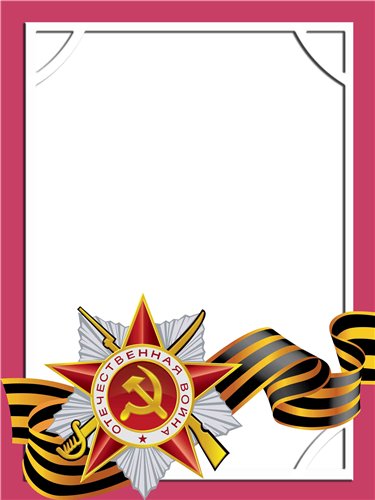 70  ДОБРЫХ  ДЕЛ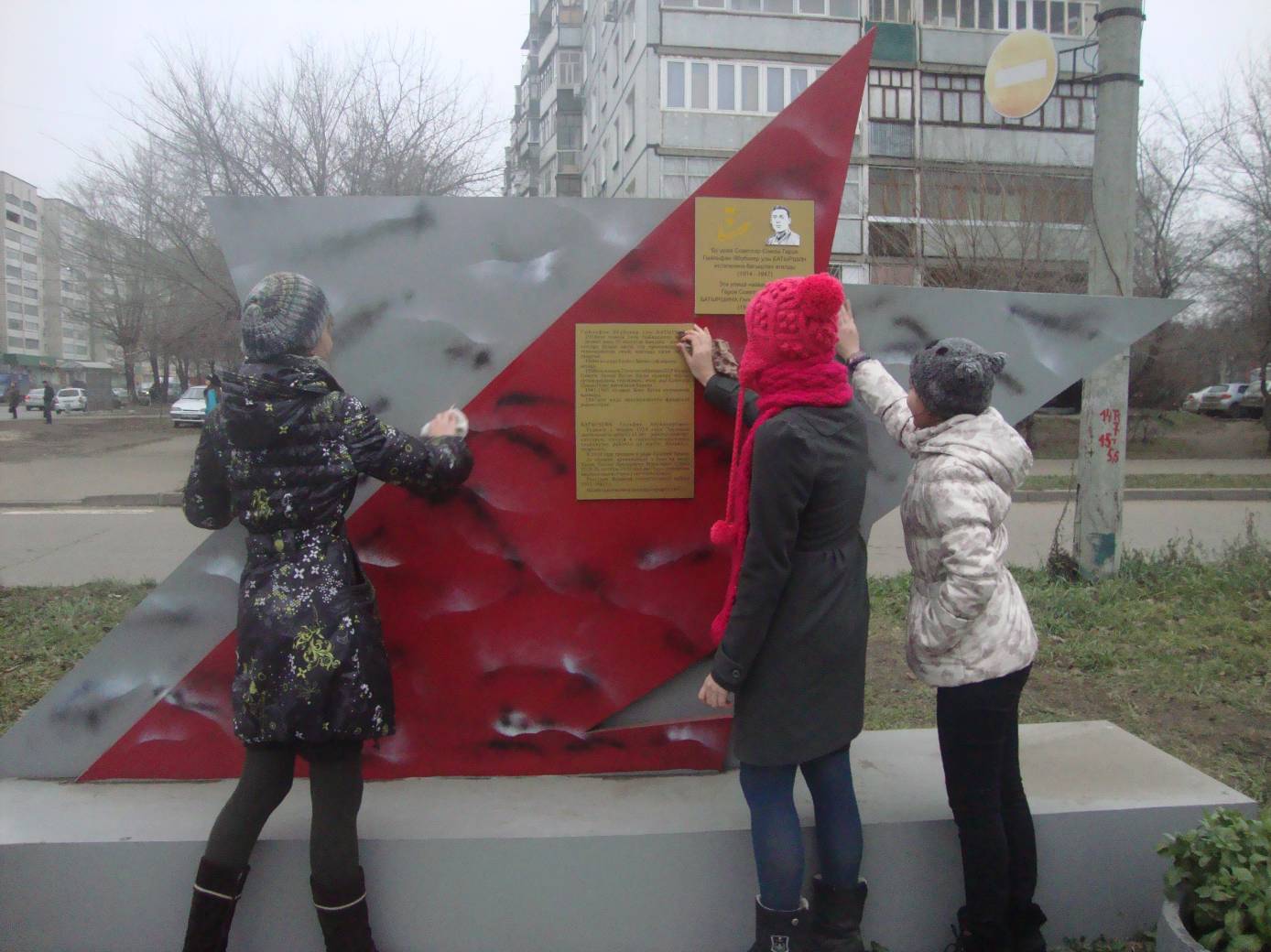 24.04.15Городская акция «Дорога к обелиску». Благоустройство памятника Г. Батыршину